Cardinia Shire Council Compliance and Enforcement Policy 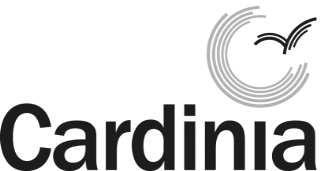 Policy alignmentCouncil law enforcement activities help Council to achieve the following Council Plan objectives:1.6	Increased awareness of safety2.4	Improved health and wellbeing of our residents3.1	Provision and maintenance of assets 3.4	Natural and built environments supporting the improved health and wellbeing of our communities5.2	Open governancePurposeThe purpose of this policy is to:•	promote consistency in enforcement action in matters of non-compliance;•	ensure transparency, procedural fairness and natural justice principles are applied; and•	ensure that enforcement action is proportionate to the alleged offence in each case.ScopeThis policy is an “umbrella” policy that outlines Council’s approach to enforcement matters and provides staff with direction about the manner in which law enforcement activities are to be undertaken.  In addition to enforcement, Council carries out a range of activities to encourage compliance with the law, such as community education programs.  Detailed policies and procedures about specific activities may also apply.This policy applies to all enforcement activities undertaken in accordance with the following Acts and regulations:Building Act 1993 (and regulations)Planning and Environment Act 1987Road Safety Act 1986 and the Road Safety Road Rules 2017Domestic Animals Act 1994 (and regulations)Cardinia Shire Council Local Law 17Country Fire Authority Act 1958Impounding of Livestock Act 1994Food Act 1984Public Health and Wellbeing Act 2008Tobacco Act 1987Environment Protection Act 1970These activities are carried out by Development and Compliance Services (in respect of Building, Local Law, Environmental Health, animal management and parking enforcement) and Safe and Inclusive Communities team (in respect of Fire Hazard enforcement).Prosecutions undertake prosecution and other formal actions.Policy descriptionLocal Government is charged with legislative responsibilities that protect individuals and the community as a whole.  Council’s customers include both those on whom the law places a duty and those whom the law protects.  While it is ultimately the responsibility of individuals and other bodies to comply with the law, Council staff are required to carry out activities that enforce compliance with the law.Enforcement activities include:patrolling streets and public places;inspecting premises, land or other places either on a routine programmed basis or on a random basis; andresponding to enquiries and complaints.Related documentsGlossary of termsIn this document:Duty holder		refers to any person that is under a legal duty to do something, or refrain from doing something, or to prevent something from occurring. Who the duty holder is, and the role or capacity they have, will vary depending on the law that creates the duty.A duty holder may be an individual or a company. In some cases, officers of organisations may be duty holders. 				For example: the owner of a dog is under a legal duty to have proper control of the animalthe occupier of land is under a legal duty to ensure nuisances do not emanate from the landthe proprietor of a food business is under a legal duty to register the premisesthe operator of a vehicle is under a legal duty to park a vehicle in accordance with the Road Rules.Enforcement	includes all activities intended to encourage or compel higher levels of compliance with legal requirements by individuals, businesses and other bodies.		In this document, enforcement is broadly defined to include informal education and advice to duty holders, through to formal legal mechanisms to compel compliance.	For example, all of the following activities may be enforcement actions:Investigating alleged breaches of the law, to determine what has happened	Providing information and advice to a duty holder of their obligationsVerbally warning a duty holder of potential consequences of not following the lawIssuing a notice to comply, requiring compliance within a specified periodFormally requiring a duty holder to show cause why enforcement action should not be takenCommencing action in the Magistrates’ Court or VCAT to deter and remedy breaches of the lawEnforcement decisions		includes any decision made by a Council officer during the investigation or prosecution of an alleged breach of the law. 				For example:The decision to verbally warn a duty holder who has inadvertently breached a lawThe decision to issue an infringement when a breach of law is detectedThe decision to cancel or revoke a licence, permit or registration following a breach of the lawThe decision to commence Magistrates’ Court or VCAT proceedings for a breach of the lawThe decision about the conduct of legal proceedings, including deciding what orders will be sought, and whether a proceeding will be discontinuedare all enforcement decisions.Principles of Good EnforcementEnforcement actions are taken within the context of both a legal and policy framework.  Council staff will carry out enforcement work, and make enforcement decisions, with due regard to the following principles:ProportionalityA proportionate response means that enforcement will be scaled to the seriousness of the breach.Council recognises that most individuals want to comply with the law and will assist compliance by being open and helpful. It can be appropriate for officer to offer informal advice and provide a chance to discuss compliance problems.  Attention will be focussed on those whose activities give rise to the most serious risks, or where potential hazards are least well controlled.  Depending on the seriousness and persistence of the breach, Council will minimise the costs to the person infringing the law by enforcing the minimum action necessary to secure future compliance.Prosecution will generally be used as a last resort, or for serious offences. Prosecutions may be necessary when a problem or hazard is serious, or prevalent in the community, and prosecution will tend to deter people from breaching the law. ConsistencyCouncil will take a similar approach in similar cases to achieve similar outcomes.While decisions on enforcement require the use of professional judgement and discretion to assess varying circumstances, officers will:follow standard operating procedures wherever possible;ensure fair, equitable and non-discriminatory treatment; andrecord any deviation from standard operating procedures and their reasons. TransparencyCouncil will be open and transparent about the manner in which it undertakes enforcement activities and the laws it enforces.  Council officers will be clear and open about what is expected from those on whom the law places a duty (duty holders).In educating the community at large and dealing with duty holders, Council will make a clear distinction between what is legally required and what is desirable but not compulsory.Staff will be open to discussing potential and actual breaches of the law, before, during and after enforcement decisions have been taken.When remedial action is needed, officers will explain clearly and in plain language why the action is necessary.  Where practicable, officers will give notice of its intent to commence formal action.  Officers will identify what action is required to achieve compliance and the timeframe for undertaking that action.  Where they exist, advice will be provided on statutory review rights and the process for seeking a review of (or appeal against) that decision.Where it is not practical to give notice, Officers will record why this is so.Complainants will normally be advised of what action has been taken and why that action has been taken.Private or confidential information received by Council during the course of investigations will be handled and protected according to law.  In particular, complainants may be advised of what steps Council have been taken and why, but Council officers may be unable to disclose personal information regarding the duty holder, or aspects of their personal circumstances that may have influenced Council’s enforcement decision. Council recognises that there is sometimes a public interest in enforcement action, and that publicising enforcement action plays an important role in helping the community and duty holders to understand the role of Council, and the purpose and consequences of breaches of the law. However, in providing information to media outlets, Council will also consider:Whether the release of information will jeopardise or hinder other enforcement activities, andWhether Council has incomplete information, or is still investigating a report (for example, when the investigation may be ongoing), andWhether Council is aware of circumstances particular to the complainant, duty holder or others involved that mean partial disclosure of information will mislead or give a distorted picture of the facts.In these circumstances, it will often be appropriate for Council to make no public comment.Authorisation of OfficersOnly officers who are competent by training, qualification and/or experience will be authorised to take enforcement action. Officers will also have sufficient training and understanding of Council’s policies and procedures to ensure a consistent approach to their duties.  Officers are required to show their authorisations on demand.Generally, enforcement staff will make enforcement decisions with the assistance of: standard operating procedures, clear business practices or more experienced officers.Generally, senior staff will make decisions about enforcement strategies, priorities and programs that can be applied consistently to classes of persons, issues or matters.Decision MakingWhere non-compliance is discovered as a result of enforcement activities, options available to the Council to seek or promote compliance include:explaining legal requirements and, where appropriate, the means to achieve compliance;providing an opportunity to discuss issues, where appropriate;allowing reasonable timeframes to achieve compliancefacilitating mediation between affected parties;issuing a verbal or written warnings; orformal enforcement actions such as issuing infringements, issuing an order/direction or prosecution.Enforcement decisions must be fair, consistent, balanced and relate to common standards that ensure the public is adequately protected. Where a decision is made not to investigate a complaint, the decision and reasons will be recorded by the Officer and the complainant will be advised.When making a decision on the most appropriate means of enforcement, the officer shall consider, amongst other relevant factors:the seriousness of the offence;the degree of knowledge or wilfulness involved;the past history of the duty holder;the consequences of non-compliance;the likely effectiveness of the various enforcement options that are available;deterrence (both to the duty holder, and to others in the community);the effect on the duty holder, the community and other people; andconsistency of approach to similar breaches/offences.The following factors must be ignored when making and enforcement decision or choosing an enforcement strategy:any element of discrimination or bias in favour of or against the person based on social status, ethnicity, nationality, political association, religion, gender, sexuality or beliefs; andany possible political advantage or disadvantage to a government, person holding (or a candidate for) public office, or any political group or party.Where a personal association or relationship with the duty holder or any other person involved exists:an alternative staff member will make enforcement decisions (where possible); andthe facts about any conflict/relationship will be recorded by the officer.Written correspondence and documentation will include all the information necessary to: identify the legal duty that has been contravened, understand what needs to be done to ensure compliance identify the consequences of non-compliance; andclearly differentiate between legal requirements and recommendations of good practice.Enforcement OptionsNo ActionNo action will be taken when, after investigation, no breaches of the law are discovered.It may also be appropriate to take no action when:the complaint is vexatious or the breach is trivial in nature;the alleged offence is outside Council’s area of authority; ortaking action may prejudice other investigations or Council activitiesit is otherwise not in the public interest.Informal ActionInformal action to achieve compliance with laws may include: offering verbal or written advice;verbal warnings and requests for action; orwritten warnings.Advice from officers will be given clearly and simply and (where appropriate) will be confirmed in writing.The circumstances in which informal action may be appropriate include:where the act or omission is not serious enough to warrant formal action;where the duty holder’s past history reasonably suggests that informal action will secure compliance;where confidence in the duty holder is high;where the consequences of non-compliance will not pose a significant risk; orwhere informal action may prove more effective than a formal approach.Where formal action is not possible, but it would be beneficial in a wider public safety context to urge a particular outcome, such action will be taken by a senior officer of Council and the reasons for this will be recorded by the relevant staff member. The recipient will be made aware that the requested actions are not legally enforceable.MediationIn some circumstances, it may be appropriate for Council to facilitate mediation between affected parties.  Mediation may be appropriate where, after investigation, an officer determines that the problems being complained of are incapable of resolution through other formal or informal means. The use of mediation services may also be appropriate where an aggrieved individual has no wish to pursue action to resolve a complaint by legal means.Circumstances that may be suitable for mediation may include where complaints relate to minor losses of amenity by the conduct of one person towards another.Mediation will not be suitable:Where any participant is concerned for their personal safety because of the conduct of another participant, orWhere either party is not willing to participate in mediation, orWhere non-compliance exposes a person or property to unacceptable risk of injury or harm, orWhere the non-compliance is not of a minor nature.Formal ActionService of Orders and Directions Sometimes, legislation will specify the procedures that Councils must follow, in order to: advise of the intention to issue an Order;invite submissions with respect to the matter;order a duty holder to do or refrain from doing a thing under specified circumstances; 	and/orissue directions specifying how the Order may be complied with.Council Officers will use professional judgement and discretion to assess the variables relating to each matter under consideration, including the reasonableness of the actions required by an Order/direction and the timeframe to comply.Only in circumstances such as a threat to life or immediate threat to public health or safety will an Order be made without giving notice of intention.  In these circumstances, immediate compliance to resolve a situation can be required.In most cases the person receiving the Order has a right of review or appeal (usually to a court, tribunal other statutory body) if the Order is considered unreasonable.  If an Order is served for which a review is possible, Council will advise the recipient in writing of the right to review at the time of serving the Order.Where there is evidence that an offence has been committed, Council may issue an Infringement Notice or commence a prosecution in addition to serving an Order.  This will only be done where it is determined that the circumstances justifies taking both steps.  Council undertaking works following a defaultFailure to comply with orders and notices will usually result in further enforcement action, such as commencement of a prosecution.Where a duty holder fails to do a thing that is required by law, and the necessary action has not been carried out in the time allowed without good reason, Council can sometimes undertake the required work.  Before doing the work Council will consider whether there is a realistic prospect that the person responsible will complete the work within a reasonable time.  Where work in default is undertaken, Council may seek to recover all costs over a fair period, using any statutory means available.The decision to carry out action in default will be made by the relevant General Manager.Where an offence has been committed, an Officer may issue an Infringement Notice or commence a prosecution in addition to taking action to fulfil an Order.  This will only be done where the circumstances justifies taking such steps.  Factors such as giving false information, the obstruction of Council staff and the harm or risk of harm caused by the duty holder’s delay will be considered when deciding additional enforcement actions.Service of an Infringement A person receiving an Infringement is entitled to elect to be prosecuted for the alleged offence.  Hence, before an infringement is issued, there must be substantial, reliable and admissible evidence that an identifiable person or organisation has committed the alleged offence.  In other words, there must be sufficient evidence available that there is a reasonable prospect of proving the offence in a Court proceeding.  The following circumstances are likely to warrant an Infringement being issued:•	certain breaches of the legislation administered by Council; •	where there is a failure to correct an identified problem after having been given reasonable opportunity to do so by an Authorised Officer;•	where there is a failure to comply with the requirements of an Order or notice;•	where confidence in the duty holder is low; or•	where a verbal or written warning has already been given for a similar offence.Infringements will often be appropriate to be issued in circumstances, where:there is a high volume of offences detected, orin circumstances where it is not practicable or efficient to provide warnings to duty holders, orthere is a legitimate expectation that duty holders should be aware of their obligations.Infringements may be the most common form of enforcement action for some offences, including:public parking offences, fire hazard offences, failure by builders to comply with requirements for maintaining building sites, failure of business proprietors to maintain proper registration or standards, planning and amenity offences arising from the operation of business activities, such as advertising signage,failure of owners to prevent the trespass of livestock on roads or private property,failure of owners to register their animals, or failure to prevent domestic animals wandering at large.ProsecutionA prosecution will only proceed where there is a reasonable prospect that an offence can be proved beyond reasonable doubt, having regard to all applicable principles relevant to the offence.Before a prosecution is commenced there must be substantial, reliable and admissible evidence that an duty holder has committed the offence.Where circumstances warrant a prosecution, all relevant evidence and information will be considered to enable a consistent, fair and objective decision to be made.The following circumstances are likely to warrant a prosecution:a flagrant breach of the law such that public health, safety and welfare have been put at risk;Where a prosecution is necessary before Council can take protective actions or be able to rectify problems created by the offending; the alleged breach is too serious or the risks too great to be dealt with by means of infringements;a failure to correct an identified serious problem after having been given reasonable opportunity to do so;a failure to comply with the requirements of an Order or notice;an established and recorded history of similar offences;an unwillingness, on the part of the individual or other body, to prevent a recurrence of the problem; the recovery of the costs of the investigation or remedial work or financial compensation that are required by Council or an aggrieved party; orthe prosecution of the offence is otherwise in the public interest.A decision to prosecute must be in the public interest.  In considering whether prosecution is in the public interest, Cardinia Shire Council adopts the policy statements of the Director of Public Prosecutions in respect of “Prosecutorial Discretion”. In summary, the following additional factors will be considered:the seriousness of the offencethe degree of culpability of the offender, including the level of premeditation;any mitigating or aggravating factors;the obsolescence or obscurity of the law;whether the offence is of considerable public concern;any entitlement of Council, the victim or other person or body to compensation if the offender is prosecuted;the likely outcome in the event of a finding of guilt having regard to the sentencing options available to the court;the need to influence the offender’s future behaviour;the effect on the offender’s or witness’s physical or mental health, balanced against the seriousness of the offence;the availability and efficacy of any alternatives to prosecution;the prevalence of the alleged offence and the need for deterrence, both personal and general; andthe likely length, expense and outcome of a trial.While there may be public interest factors tending against a particular prosecution, often the appropriate course will be to proceed with the prosecution and for those factors to be put to the court in mitigation of sentence.The decision of whether to prosecute must not be influenced by:any element of discrimination or bias for or against the person based on ethnicity, nationality, political association, religion, gender, sexuality or beliefs; andpossible political advantage or disadvantage to a government, person holding (or a candidate for) public office, or any political group or party.Where possible, the decision to prosecute may be made by an Authorised Officer, but will be reviewed and approved by a Prosecutions Officer.The final decision to prosecute will be made by the relevant General Manager.Enforcement action and impact on revenueIt is acknowledged that most of the offences that Council enforces will only attract monetary penalties when enforced. Furthermore, Council is entitled to issue infringements for many offences, in accordance with the Infringements Act and the Attorney-General’s Guidelines relating to Infringement Offences.Financial penalties have been a part of criminal and regulatory enforcement in Victoria for a long time, and are an efficient mechanism to deter unlawful behaviour and to ensure that the costs of enforcement are not disproportionately borne by law-abiding residents.However, enforcement decisions will not be made for the purpose of increasing revenue to Council.Enforcement programs or strategies will not be implemented for the sole purpose of increasing revenue to Council.Authorised Officers must not be required or induced to maintain enforcement “targets” based on revenue to Council.Where enforcement programs or strategies (such as a targeted “blitz” on a particular category of offending) will result in a higher-than-normal number of infringements or infringement offenders, this will be approved by a relevant team leader or co-ordinator.Customer Service expectationsWhen Council officers are undertaking enforcement activities, they must be aware that duty holders are frequently residents, or otherwise contributing to the community of the Municipality, and are therefore entitled to the same standards of customer service as any other residents.Equally, those who reports non-compliance (or are otherwise affected by non-compliance) are entitled to responses to their concerns in accordance with Council Customer Service charters.However, it is the nature of enforcement activity that complex or technical information may need to be conveyed, or potentially serious consequences may result from non-compliance.Where is it practical to do so, and unless a delay might compromise the investigation (or another investigation), officers undertaking enforcement activities, will:Attempt to communicate swiftly and clearly, in a manner that is understood by the person they are dealing with, andBe aware of any impediments that may impact on the person’s ability to understand the nature of the contact, and take reasonable steps to alleviate those impediments Accommodate any reasonable request to postpone the contact or communication to obtain a translator, legal advice, personal or social support or otherwise to obtain assistance.Avoid (where possible and practical) relying solely on impersonal communication (such as posted communication) but will attempt to make personal contact by phone or in person, and all attempts at contact will be documented.Where a member of the community will be seriously aggrieved by an enforcement decision, a senior Council staff member will communicate the decision and the reasons for the decision as clearly as possible to the person so effected. (For example, this might occur where the Council decides not to prosecute a case where the complainant strongly expects that this will occur.) Prior to commencing a prosecution, Authorised Officers will (where practical) provide an accused person the opportunity to participate in a record of interview, to explain their side of the story, prior to commencing a prosecution, and document the offer and the answer.Complaints procedure regarding this policyWhere no statutory right of review appliesIf a person has a complaint about an enforcement decision within the meaning of this policy, the person may request that the enforcement decision be reviewed by an alternative decision maker. Where it is practicable to do so, an alternative decision maker will review the enforcement decision, applying the principles in this policy.Where it is practicable to do so, the reviewing officer will advise the requestor of the outcome of the review.A person may only request a review of an enforcement decision once.Where a statutory right of review appliesWhere a statutory right of review applies, the person will be advised to follow the process available to them.A statutory right of review applies to many enforcement decisions, including:The decision to issue an infringementThe decision to serve a charge sheet or an initiating applicationThe decision to issue a Building Notice or Building Order The decision to issue a Fire Prevention NoticeThe decision to issue a Prohibition or Improvement Notice, andany other decision where the enabling legislation provides for an independent review, appeal or process to challenge the decision.Council’s “law making” roleCouncil is mindful that it has a role to play in making laws for the peace, order and good governance of the municipality (Section 111 of the Local Government Act).Council will review its Local Laws every 5 years, to ensure that the laws continue to meet the needs for which they were introduced, and meet the needs of the community that they impact.
Any new Local Laws, or amendments to the existing Local Laws, will follow the process set out in the Local Government Act, and will only be made following suitable public consultation. Type of documentTitle and/or HPRM referenceStrategiesMunicipal Building Control PlanDomestic Animal Management Plan